7ème Salon multi-collections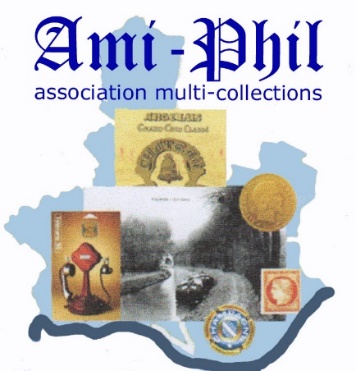 Chelles - 23 avril 2023AMI-PHILc/o Patrick Joyeuse7, rue Lautréamont 77600 Guermantes patrick.joyeuse@cegetel.net 06 21 19 55 22Exposant : Nom (raison sociale) ………………………………………………………Adresse : ……………………………………      CP-Ville : …………………………….Adresse mail : ……………………………………………………………………………………Tél. portable : ……………………………………… Particulier : ……					Professionnel : …N° carte identité : …………………….		N° RCS : …………………………….(joindre photocopie si première participation) Types de collections présentées :Timbres : …	Capsules : …	Cartes postales : …Monnaies : …	        Autres : …………………….Stand (nombre de tables 1,20 x 0,80 m) :Une table 	13 € = 	13 €Table supplémentaire	11 € =	... €Table supplémentaire	10 € =	... €Table supplémentaire	7 € x …. =	….. €	Total :      .……… €Règlement à l'inscription, par chèque à l'ordre d'Ami-Phil(Les chèques ne seront encaissés que 8 jours avant la manifestation) 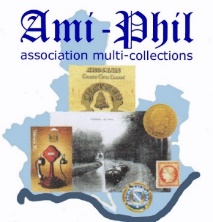 Règlement intérieur du salonArt. 1 : La manifestation organisée par l'association Ami-Phil a pour but de mieux faire connaitre les collections - d'effectuer des échanges entre collectionneurs et amateurs et de participer à l'animation culturelle de la Ville,Art. 2 : L'attribution des places est effectuée par le Comité organisateur en tenant compte, dans la mesure du possible, des souhaits des exposants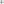 Art. 3 : L'exposant doit être majeur ou accompagné d'un adulte. II est interdit de céder ou de sous-louer tout ou partie de remplacement sans l'autorisation du Comité organisateur. La mise en place s'effectue le dimanche matin à partir de 7h45. Le démontage aura lieu après la fermeture au public de préférence et au plus tôt après 17h. Les lieux doivent être laissés dans l'état où ils ont été trouvés.Art. 4 : L'exposant est tenu d'avoir une présence permanente à son stand. L'étiquetage tarifaire est obligatoire. Le Comité d'organisation décline toute responsabilité concernant le vol, la perte, la casse ou autres dégradations causés aux objets exposés. Chaque participant fera son affaire personnelle des assurances à souscrire dans ces différents domaines.Art. 5 Le Comité d'organisation ne peut se substituer aux exposants quant aux obligations légales en vigueur qu'ils sont tenus de remplir pour se livrer à une telle manifestation (services fiscaux, douaniers et contributions).Art. 6 Les exposants devront se conformer aux restrictions légales concernant les objets réglementées ou interdits (armes, articles nazi, pornographie...), de même toute exposition d'objets idéologiques, politiques ou ostentatoires ne pourra se faire que dans un cadre légal et en accord avec les organisateurs.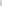 Art. 7 Le fait de participer à cette manifestation implique de la part de l'exposant une acceptation totale des présentes conditions et un engagement à les respecter.Art. 8 Toute vente de confiserie, loterie, alimentation, restauration et/ou boisson est réservée aux organisateurs.Art. 9 : Le Comité d'organisation se laisse le droit d'apporter toute modification au présent règlement qu'il jugerait utile, et de décider souverainement de tous les cas imprévus, en particulier de refuser ou d'exclure un exposant qui troublerait le bon ordre de la manifestation et ceci sans indemnisation d'aucune sorte.Art. 10 : Le Comité d'organisation se réserve le droit de vérifier l'inscription au registre du commerce d'un exposant ou de son représentant.Art. 11 : Pour toute annulation de sa réservation, l'exposant ne pourra prétendre à aucun remboursement passé la date du 15 avril 2023.Art. 12 : L'organisateur peut annuler la manifestation à tout moment sans que cela donne droit à une indemnité de sa part.Art. 13 : L'exposant se doit de respecter les normes sanitaires en vigueur au jour de l'évènement.Fait à : …………………………………, le …………………………………..(lu et approuvé) Signature :Bulletin d'inscription